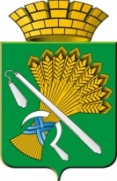 АДМИНИСТРАЦИЯ КАМЫШЛОВСКОГО ГОРОДСКОГО ОКРУГАП О С Т А Н О В Л Е Н И Еот 22.03.2019  N 272Об  определении единой теплоснабжающей  организации   на территории Камышловского городского округаВ соответствии с Федеральным законом от 06 октября 2003 года №131-ФЗ «Об общих принципах организации местного самоуправления в Российской Федерации», Федеральным законом от 27 июля 2010 года №190-ФЗ «О теплоснабжении», Постановлением Правительства Российской Федерации от 08.08.2012 № 808 «Об организации теплоснабжения в Российской Федерации и внесении изменений в некоторые акты Правительства Российской Федерации», руководствуясь Уставом Камышловского городского округа и в соответствии с протоколом рассмотрения заявок от теплоснабжающих и (или) теплосетевых организаций о присвоении им статуса единой теплоснабжающей организации от 18 марта 2019 года, с целью организации надежного и бесперебойного теплоснабжения на территории Камышловского городского округа, администрация Камышловского городского округа    ПОСТАНОВЛЯЕТ:1. Определить единой теплоснабжающей организацией для объектов, подключенных к системе централизованного теплоснабжения на территории Камышловского городского округа (в отношении всех расположенных в Камышловском городском округе систем теплоснабжения – индивидуальных зон действия источников тепловой энергии, согласно актуализированной Схеме теплоснабжения Камышловского городского округа до 2034 года) – муниципальное унитарное предприятие «Теплоснабжающая организация» (ИНН 6633027138, юридический адрес: 624860, Свердловская обл, г.Камышлов, ул.К.Маркса, д.51).2. Установить зоной деятельности муниципального унитарного предприятия «Теплоснабжающая организация», наделенного статусом единой теплоснабжающей организации – территорию Камышловского городского округа (в отношении всех расположенных в Камышловском городском округе систем теплоснабжения – индивидуальных зон действия источников тепловой энергии, согласно актуализированной Схеме теплоснабжения Камышловского городского округа до 2034 года).3. Муниципальному унитарному предприятию «Теплоснабжающая организация» обеспечить устойчивое теплоснабжение потребителей в соответствии с требованиями законодательства Российской Федерации.4. Опубликовать настоящее постановление в газете «Камышловские  известия»  и  разместить на официальном сайте  Камышловского городского округа  в информационно-телекоммуникационной сети «Интернет»5. Контроль за исполнением настоящего постановления возложить на первого заместителя главы администрации Камышловского городского округа Бессонова Е.А.ГлаваКамышловского городского округа                                                 А.В. Половников